Pangaea Summer School Application Form2017 KISSY(판게아 여름캠프) - 참가지원서개인정보의 수집·이용·제공에 관한 동의서서울시립청소년문화교류센터는 귀하의 개인정보를 아래와 같이 수집∙이용∙제공 등을 처리하고자 하는 경우「개인정보 보호법」제15조, 제17조, 제24조에 의거 아래의 각 사항에 동의를 얻고자 합니다.■ 개인정보의 수집∙이용에 관한 동의■ 고유식별정보의 처리에 관한 동의■ 개인정보의 제3자 제공에 관한 동의※ 만 19세 미만의 미성년자는 반드시 보호자(법정대리인)의 동의가 필요합니다.2017년      월      일서울시립청소년문화교류센터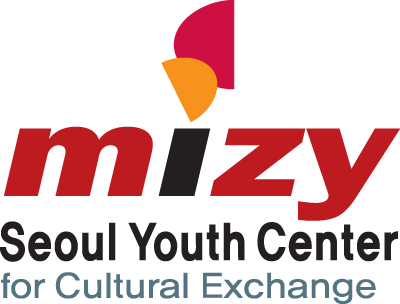 1. 자기 자신을 한 번 소개해볼까요?성격, 좋아하는/싫어하는 것, 잘하는 것, 취미, 좋았던 경험 등등 나에 관한 이야기를 솔직히 마음대로 써봐요.2. ‘KISSY 여름캠프’는 어떤 활동일 것 같나요? 알고 있는 만큼만 알려주세요.이번 여름캠프에 가면 어떤 활동을 할까요? 솔직히 알고 있는 만큼 써주면 된답니다.3. 왜 ‘KISSY 여름캠프’에 참여하고 싶나요? 어떤 것들을 기대하고 있나요? ‘여름캠프’에 함께하고 싶은 이유, 와서 하고 싶은 활동과 경험, 기대하는 것, 스스로 지키고 싶은 약속이나 변화하고 싶은 점 등을 마음껏 이야기해주세요. 수집∙이용목적지원 자격 검토, 선정 후 연락 및 참가자 관리, 사후관리수집 항목성명, 주소, 연락처, 이메일주소 등 지원서 내 작성된 정보 일체보유 및 이용기간개인정보의 수집 동의일로부터 개인정보의 수집, 이용목적을 달성한 날까지수집∙이용하는 자 / 사업명서울시립청소년문화교류센터 / 2017 세계는 내 친구 - 제4회 KISSY 여름캠프동의 거부권 및 거부에 따른 불이익 또는 제한사항귀하는 위 정보의 수집 및 이용에 대하여 동의를 거부할 권리가 있습니다.※ 다만 동의를 거부할 경우 지원이 취소될 수 있음을 알려드립니다.고유식별정보생년월일, 주민등록번호, 여권번호수집∙이용목적지원 자격 검토, 선정 후 연락 및 참가자 관리보유 및 이용기간개인정보의 수집 동의일로부터 개인정보의 수집, 이용목적을 달성한 날까지※ 보유기간 종료 시 재생이 불가능한 방법으로 파기함.동의 거부권 및 거부에 따른 불이익 또는 제한사항귀하는 위 정보의 수집 및 이용에 대하여 동의를 거부할 권리가 있습니다.※ 다만 동의를 거부할 경우 지원이 취소될 수 있음을 알려드립니다.제공받는 자여행사, 보험회사, 일본 NPO Pangaea제3자 제공정보 항목성명, 생년월일, 주민등록번호, 여권번호제3자 제공정보 목적본 사업 참가를 위한 항공권 발권, 여행자보험 가입 등을 위한 목적제공받는 자의 보유 및 이용기간개인정보의 수집 동의일로부터 개인정보의 수집, 이용목적을 달성한 날까지※ 보유기간 종료 시 재생이 불가능한 방법으로 파기함.동의 거부권 및 거부에 따른 불이익 또는 제한사항귀하는 위 정보의 수집 및 이용에 대하여 동의를 거부할 권리가 있습니다.※ 다만 동의를 거부할 경우 지원이 취소될 수 있음을 알려드립니다.본인은 위 「개인정보의 수집∙이용∙제3자 제공 동의서」의 내용을 읽고 명확히 이해하였으며, 이에 동의합니다.□ 동의함         □ 동의하지 않음지 원 자 _______________________보 호 자 _______________________